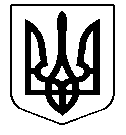 УКРАЇНАСАРАТСЬКА СЕЛИЩНА РАДАБІЛГОРОД-ДНІСТРОВСЬКОГО РАЙОНУ ОДЕСЬКОЇ ОБЛАСТІВИКОНАВЧИЙ КОМІТЕТРІШЕННЯПро схвалення проєкту рішення селищної ради «Про внесення змін  до  рішення селищної ради  від 02 лютого 2021 року  № 100-VIІІ «Про прийняття Комплексної Програми соціальної підтримки населення Саратської селищної територіальної громади  на 2021-2022 роки»Керуючись статтею 27 Закону України «Про місцеве самоврядування в Україні», виконавчий комітет Саратської селищної ради ВИРІШИВ:1. Схвалити проект рішення селищної ради «Про внесення змін  до  рішення селищної ради  від 02 лютого 2021 року № 100-VIІІ «Про прийняття Комплексної Програми соціальної підтримки населення Саратської селищної територіальної громади на 2021-2022 роки».2. Подати на розгляд сесії селищної ради проект рішення «Про внесення змін  до  рішення селищної ради  від 02 лютого 2021 року  № 100-VIІІ «Про прийняття Комплексної Програми соціальної підтримки населення Саратської селищної територіальної громади на 2021-2022 роки».3. Контроль та координацію роботи щодо виконання даного рішення покласти на організаційний відділ апарату селищної ради.Селищний голова                                                                                 В. Д. Райчева22 листопада  2022 року № 468